Příloha č. VIIIPRIORITY ZAHRANIČNÍ POLITIKY ČR A MEZINÁRODNÍ VZTAHY – rok 2022Prohlášení o souhlasuPan/paní…..(titul) ……….. (jméno) ……. (příjmení), ………(datum narození), (adresa trvalého pobytu)tímto uděluje souhlasMinisterstvu zahraničních věcí ČR, Loretánské náměstí č. 5, Praha 1 – Hradčany,se zpracováním svých osobních údajů v nezbytném rozsahu obsahujícím jméno, příjmení, datum narození, adresa trvalého pobytu a profesní životopisza účelem zařazení do dotačního výběrového řízení a zařazení do databáze poskytovatele dotacedo té doby, dokud jejich zpracování bude nezbytné pro plnění výše uvedeného účelu a splnění všech povinností, které se týkají rozhodnutí o udělení dotace, včetně event. kontroly.Dále bere na vědomí, že souhlas se zpracováním osobních údajů může u Ministerstva zahraničních věcí po uplynutí doby 10 let vyžadovaných předpisy MZV písemně nebo elektronicky odvolat.Datum	                                                                                               ………………………………… 	                                                                                                  vlastnoruční podpis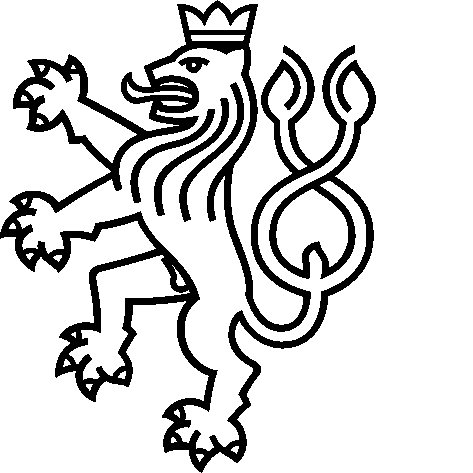 Ministerstvo zahraničních věcí
České republikyOdbor zahraničněpolitických analýz a plánování                  Loretánské nám. 5, 118 00 Praha 1tel.: +420 224 182708, fax: +420 224 182015                                 email:  ozap_dotace@mzv.czwww.mzv.czSOUHLAS SE ZPRACOVÁNÍM OSOBNÍCH ÚDAJŮ 